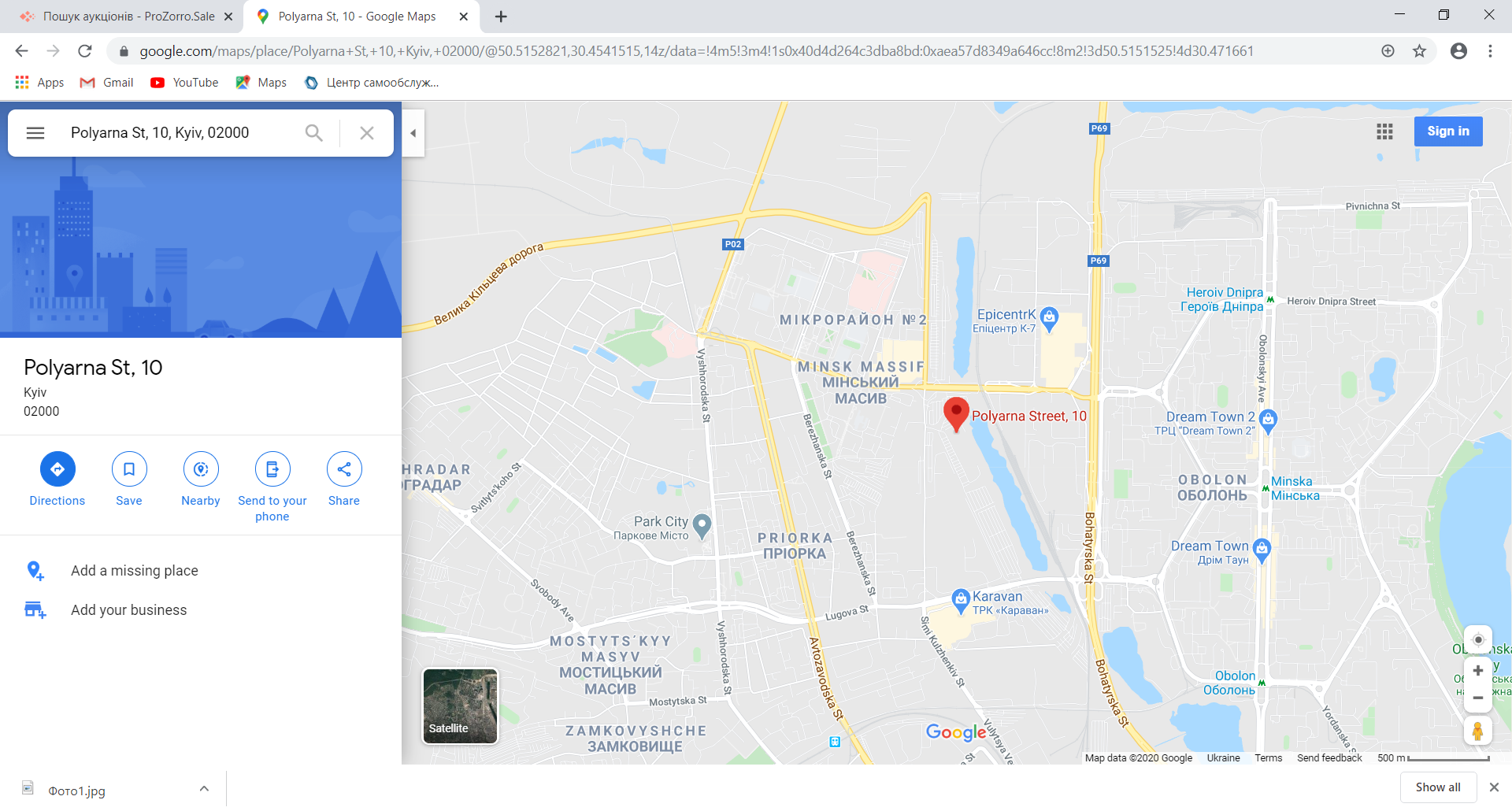 Розміщення виробничого комплексу на земельній ділянці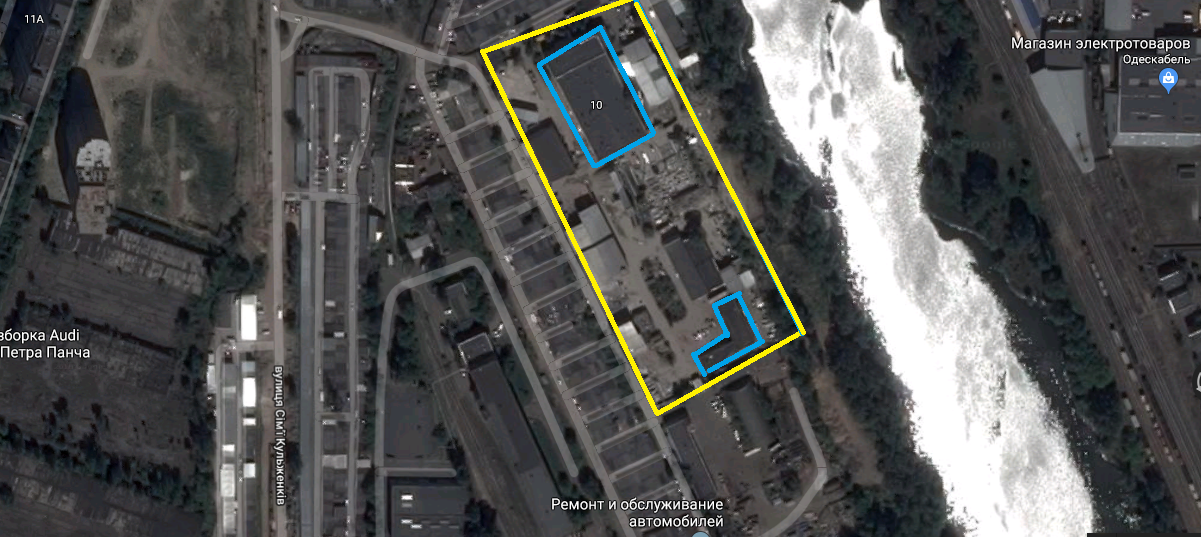 